ГУ «Могилевская областная государственная  инспекция по семеноводству, карантину и защите растений»+ СИГНАЛИЗАЦИОННОЕ СООБЩЕНИЕот 5 мая 2017 годаВНИМАНИЕ: СЕМЕННОЙ КАПУСТНЫЙ СКРЫТНОХОБОТНИК!!!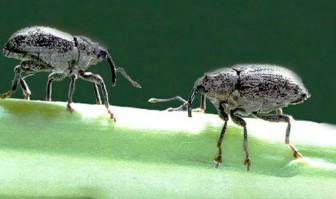 Посевы озимого рапса вступили в фазу бутонизации. Отмечается начало заселение по области семенным капустным скрытнохоботником. В вязи с установившейся теплой погодой будет идти накопление вредителя. Экономический порог вредоносности 4 жука на 25 растений.Обработку посевов проводим одним из инсектицидов в соответствии с регламентами «Государственного реестра средств защиты растений (пестицидов) и удобрений, разрешенных к применению на территории Республики Беларусь». За 4-5 дней до начала инсектицидной обработки необходимо проинформировать пчеловодов о сроках её проведения.Применение пестицидов проводить в строгом соответствии с действующими правилами охраны труда и техники безопасности.Отдел фитосанитарной диагностики, прогноза и контроля за применениемсредств защиты растений.Методика учета:100 пробных растений (200 стручков с верхнего, среднего и нижнего ярусов пробных растений)Единица учета:жуков на 25 растенийЭкономический порог вредоносности:4 жука на 25 растений